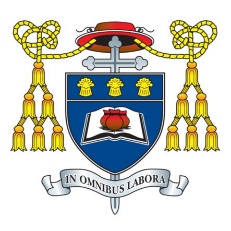 Year 11 Careers Day – 27th September 202318th September 2023Dear Parents and Carers,  As part of our careers programme Year 11 take part in a Careers Day, to be held on Wednesday 27th September. The aim of the day is to provide them with support and information for their post 16 options. They will take part in a programme of workshops and talks covering employability skills, CV writing and post 16 planning. This includes an employer encounter with RMG UK and CV workshop; an alumni apprenticeship talk, post 16 information from Warrington Vale Royal, Cheshire College South & West and St Nicholas Sixth Form followed by post 16 planning using Unifrog. Please encourage your child to discuss their post 16 plans at home. You can find further information using their Unifrog login, https://www.unifrog.org/ to look at jobs, career sectors and local opportunities. There is also an array of resources on our school website including local market information, post 16 provision and how your child can make the most informed decisions: https://st-nicholas.cheshire.sch.uk/our-careers-programme/  Your child will be further supported in school by our independent Careers Advisor if you have consented on the Careers Adviser Consent Form. If you have not completed the form your child will get a paper copy to return as soon as possible. To provide feedback on our careers provision, please complete the Microsoft Form below.    https://forms.office.com/Pages/ResponsePage.aspx?id=TQCEKBxgKE67QeEw___TRPwdk44NGFhHhGRj_AiBqqJUQjRIQ1hRUzk1VlhFREsxOVFKR1Y2TEVNVi4u  Yours sincerely S.Stobbs Mrs S Stobbs CEIAG (Careers, Education, Information, Advice and Guidance) Coordinator  